Дополнительная общеобразовательная общеразвивающая программа Шахматы "Стратегия"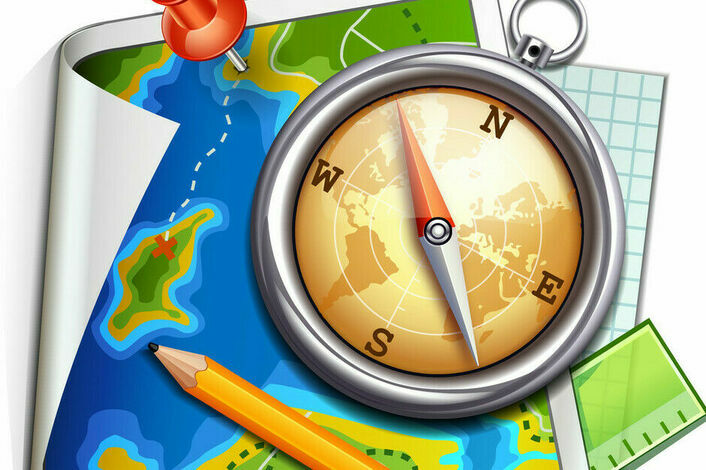 ОписаниеОбучение по программе обеспечивает усвоение знаний о шахматной доске, шахматных фигурах, правилах игры. Дети участвуют в дидактических играх, выполняют задания разного уровня сложности, моделирующие реальные ситуации в шахматных партиях.СодержаниеСодержание программы включает в себя:знакомство со стратегией и тактикой игры в шахматы,анализ шахматных партий,решение шахматных задач,квалификационные турниры.Обучающиеся тренируются в составлении шахматных комбинаций, участвуют в шахматных соревнованиях различного уровня.Цель Развитие логического, комбинаторного, тактического мышления посредством занятий шахматами.Ожидаемые результатыУчащийся должен знать:основные шахматные термины и названия,основные элементы стратегии;тактические приёмы;правила составления плана игры.Учащийся должен уметь:запоминать ходы;строить логическую цепочку ходов;анализировать полученные результаты;контролировать и оценивать свои действия.Особые условияПрограмма реализуется только для учащихся МАОУ "Школы № 190"Программа рекомендуется для обучающихся, владеющих элементарными навыками шахматной игры.Наличие сменной обуви.ПреподавателиТараканов Евгений Иванович, учитель физической культуры 1 категории, образование высшее педагогическое Славянский государственный педагогический университет, 2007 год, специальность Педагогика, методика, средней школы. Физкультура, педагогический стаж 16 летМатериально-техническая базаШахматные столы;настольные шахматы разных видов;демонстрационная настенная магнитная доска с комплектом шахматных фигур;шахматные часы;дидактические пособия;автоматизированное рабочее место тренера;электронные образовательные ресурсы (обучающие видеокурсы, презентации, обучающие и игровые шахматные программы);комплект методической литературы.Доска шахматная демонстрационная с фигурами демонстрационнымиДоска шахматная с фигурами шахматнымиСекундомер